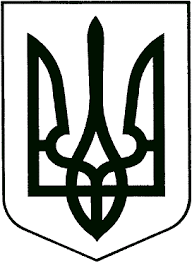 ЗВЯГЕЛЬСЬКА МІСЬКА РАДАРІШЕННЯсорок восьма сесія			                    		       восьмого скликання________________                                                                   № _______Керуючись статтею 26 Закону України «Про місцеве самоврядування в Україні», пунктами 5, 13 розділу ХІІ «Перехідні та прикінцеві положення» Закону України «Про освіту», статтями 31, 32, 35 Закону України «Про повну загальну середню освіту», Законом України «Про внесення змін до деяких законів України щодо вдосконалення механізмів формування мережі ліцеїв для запровадження якісної профільної середньої освіти», постановою Кабінету Міністрів  України від 21.10.2021 № 1062  «Про затвердження Положення про ліцей», з метою реалізації права на здобуття повної загальної середньої освіти на профільному рівні, підвищення якості освіти та освітньої діяльності, зростанню інтелектуального та культурного потенціалу здобувачів освіти, міська рада ВИРІШИЛА:Внести зміни до Плану трансформації мережі закладів загальної середньої освіти Звягельської міської територіальної громади на 2022-2027 роки, затвердженого рішенням міської ради від 21.07.2022 № 567, а саме:Підпункт 2 пункту 3 «Перелік завдань і заходів Плану, строки та етапи її виконання» викласти в такій редакції: «2. Здійснити заходи щодо приведення типів закладів загальної середньої освіти у відповідність до вимог чинного законодавства України:відкривати 10 клас у закладі освіти за умови набору 24 і більше учнів у класі;трансформувати малокомплектні школи шляхом їх ліквідації або реорганізації у філії опорного закладу освіти;припиняти набір учнів до 1 класів та переведення учнів 5-9 класів у інші заклади громади у  закладі, який визначено як профільний  ліцей академічного спрямування»;Пункт 1 Плану заходів щодо реалізації завдань викласти в такій редакції:«1.Приведення у відповідність до положень Закону України «Про освіту» типів закладів загальної середньої освіти Звягельської міської територіальної громадиПункт 2 Плану заходів щодо реалізації завдань викласти в такій редакції:«2. Приведення у відповідність до Закону України «Про повну загальну середню освіту» типів закладів загальної середньої освіти Звягельської міської ради шляхом створення профільного ліцею на базі існуючого  закладу загальної середньої освітиПримітка: з 2024 навчального року не здійснюється набір до 1-х, а з 2027 року переведення учнів 5-9-х класів в інші заклади освіти громади. З 2027- 2028 навчального року - профільний ліцей академічного спрямування (10-12 класи)»2. Контроль  за виконанням  рішення покласти на постійну комісію міської ради з питань соціальної політики, охорони здоров’я, освіти, культури та спорту (Широкопояс О.Ю.) та заступника  міського  голови Борис Н.П.Секретар міської ради                                                        Оксана ГВОЗДЕНКОПорівняльна таблиця внесення змін до проєкту рішенняПідпункт 1.1. проєкту рішенняПідпункт 1.2. проєкту рішенняПідпункт 1.3. проєкту рішенняПримітка   Начальник управління                                                                                                                                             Тетяна ВАЩУКПро внесення змін до Плану трансформації мережі закладів загальної середньої освіти Звягельської міської територіальної громади на 2022-2027 роки№ з/пНазва закладу освітиПрипинення набору учнів до10 класуДата    рішення міської радиТип закладу освіти після трансформації у 2027 році1Гімназія № 2 Звягельської міської ради З 01 вересня 2024 рокуКвітень 2024 рокуГімназія2Гімназія № 3 Звягельської міської радиЗ 01 вересня 2025 рокуКвітень 2024 рокуГімназія3Ліцей № 4 Звягельської міської радиЗ 01 вересня2026 рокуКвітень 2024 рокуГімназія4Гімназія № 5 Звягельської міської радиЗ 01 вересня 2024 рокуКвітень 2024 рокуГімназія5Гімназія № 6 Звягельської міської радиЗ 01 вересня 2024 рокуКвітень 2024 рокуГімназія6Гімназія № 7 Звягельської міської радиЗ 01 вересня 2025 рокуКвітень 2024 рокуГімназія7Гімназія № 8 Звягельської міської ради-Липень2022 рокуГімназія8Гімназія № 9 Звягельської міської радиЗ 01 вересня 2025 рокуКвітень 2024 рокуГімназія9Гімназія № 10 Звягельської міської радиЗ 01 вересня 2025 рокуКвітень 2024 рокуГімназія10Ліцей № 11 Звягельської міської радиЗ 01 вересня2026 рокуКвітень 2024 рокуГімназія11Великомолодьківська гімназія  Звягельської міської ради -Липень2022 рокуГімназія12Наталівська гімназія Звягельської міської ради -Липень2022 рокуГімназія№ з/пНазва закладу освітиПрипинення набору 1-х класів Переведення учнів 5-9-х класів в інші заклади освіти громадиДата рішення міської ради1Ліцей № 1 імені Лесі Українки Звягельської міської радиЗ 01 вересня 2024 рокуЗ 01 червня2027 рокуКвітень 2024 рокуДо змінПісля змін 3. Перелік завдань і заходів Плану, строки та етапи її виконання3. Перелік завдань і заходів Плану, строки та етапи її виконанняприпиняти набір учнів до 1 класів та переведення учнів 2-9 класів у інші заклади громади у  закладі, який визначено як профільний  ліцей академічного спрямування»припиняти набір учнів до 1 класів та переведення учнів 5-9 класів у інші заклади громади у  закладі, який визначено як профільний  ліцей академічного спрямування»№з/пНазва закладу освітиПрипинення набору учнів до 10 класуПрипинення набору учнів до 10 класуДата рішення міської радиДата рішення міської радиНазва закладу освіти після перейменуванняНазва закладу освіти після перейменуванняТип закладу освіти після трансформації у 2027 роціТип закладу освіти після трансформації у 2027 році№з/пНазва закладу освітиДо змінПісля змінДо змінПісля змінДо змінПісля змінДо змінПісля змін1Гімназія № 2 Звягельської міської ради З 01 вересня 2026 рокуЗ 01 вересня 2024 рокуЛипень 2022 рокуКвітень 2024 рокуГімназія №2 Новоград-Волинської міської ради Житомирської областіВідсутняВідсутняГімназія2Гімназія № 3 Звягельської міської радиЗ 01 вересня 2026 рокуЗ 01 вересня 2025 рокуЛипень 2022 рокуКвітень 2024 рокуГімназія №3 Новоград-Волинської міської ради Житомирської областіВідсутняВідсутняГімназія3Ліцей № 4 Звягельської міської радиЗ 01 вересня 2026 рокуЗ 01 вересня 2026 рокуЧервень 2027 рокуКвітень 2024 рокуГімназія №4 Новоград-Волинської міської ради Житомирської областіВідсутняВідсутняГімназія4Гімназія № 5 Звягельської міської радиЗ 01 вересня 2026 рокуЗ 01 вересня 2024 рокуЛипень 2022 рокуКвітень 2024 рокуГімназія №5 Новоград-Волинської міської ради Житомирської областіВідсутняВідсутняГімназія5Гімназія № 6 Звягельської міської радиЗ 01 вересня 2026 рокуЗ 01 вересня 2024 рокуЛипень 2022 рокуКвітень 2024 рокуГімназія №6 Новоград-Волинської міської ради Житомирської областіВідсутняВідсутняГімназія6Гімназія № 7 Звягельської міської радиЗ 01 вересня 2026 рокуЗ 01 вересня 2025 рокуЛипень 2022 рокуКвітень 2024 рокуГімназія №7 Новоград-Волинської міської ради Житомирської областіВідсутняВідсутняГімназія7Гімназія № 8 Звягельської міської радиЗ 01 вересня 2022 року-Липень 2022 рокуЛипень 2022 рокуГімназія №8 Новоград-Волинської міської ради Житомирської областіВідсутняВідсутняГімназія8Гімназія № 9 Звягельської міської радиЗ 01 вересня 2026 рокуЗ 01 вересня 2025 рокуЛипень 2022 рокуКвітень 2024 рокуГімназія №9 Новоград-Волинської міської ради Житомирської областіВідсутняВідсутняГімназія9Гімназія № 10 Звягельської міської радиЗ 01 вересня 2026 рокуЗ 01 вересня 2025 рокуЛипень 2022 рокуКвітень 2024 рокуГімназія №10 Новоград-Волинської міської ради Житомирської областіВідсутняВідсутняГімназія10Ліцей № 11 Звягельської міської радиЗ 01 вересня 2026 рокуЗ 01 вересня2026 рокуЧервень 2027 рокуКвітень 2024 рокуГімназія №11 Новоград-Волинської міської ради Житомирської областіВідсутняВідсутняГімназія11Великомолодьківська гімназія  Звягельської міської ради З 01 вересня 2026 року-Липень 2022 рокуЛипень 2022 рокуВеликомолодьківська гімназія  Новоград-Волинської міської ради Житомирської областіВідсутняВідсутняГімназія12Наталівська гімназія Звягельської міської ради --Липень 2022 рокуЛипень 2022 рокуНаталівська гімназія   Новоград-Волинської міської ради Житомирської областіВідсутняВідсутняГімназіяДо змінПісля змін Припинення набору 1-их класів та переведення учнів 2-9 класів в інші заклади освіти громади з 01 вересня 2027 рокуПрипинення набору 1-х класів з 01 вересня 2024 рокуВідсутнійПереведення учнів 5-9-х класів в інші заклади освіти громади з 01 червня 2027 рокуДата    рішення міської ради червень 2027 рокуДата    рішення міської ради квітень 2024 рокуДо змінПісля змін з 2027-2028 навчального року не здійснюється набір до 1-х та переводяться учні 2-9-х класів в інші заклади освіти громади. З 2027- 2028 навчального року - профільний ліцей академічного спрямування (10-12 класи)з 2024 навчального року не здійснюється набір до 1-х, а з 2027 року переведення учнів 5-9-х класів в інші заклади освіти громади. З 2027- 2028 навчального року - профільний ліцей академічного спрямування (10-12 класи)